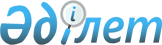 Об установлении водоохранной зоны и полосы реки Тобол на участке под строительство двух девятиэтажных жилых домов на территории города Костанай по улице Воинов Интернационалистов, режима и особых условий их хозяйственного использования
					
			Утративший силу
			
			
		
					Постановление акимата Костанайской области от 5 июня 2008 года N 319. Зарегистрировано департаментом юстиции Костанайской области 4 июля 2008 года N 3643. Утратило силу постановлением акимата Костанайской области от 3 августа 2022 года № 344
      Сноска. Утратило силу постановлением акимата Костанайской области от 03.08.2022 № 344 (вводится в действие по истечении десяти календарных дней после дня его первого официального опубликования).
      Сноска. Заголовок - в редакции постановления акимата Костанайской области от 04.07.2017 № 334 (вводится в действие по истечении десяти календарных дней после дня его первого официального опубликования).
      В соответствии со статьями 39, 116, 125 Водного кодекса Республики Казахстан от 9 июля 2003 года, статьей 27 Закона Республики Казахстан от 23 января 2001 года "О местном государственном управлении и самоуправлении в Республике Казахстан" акимат Костанайской области ПОСТАНОВЛЯЕТ:
      Сноска. Преамбула – в редакции постановления акимата Костанайской области от 04.07.2017 № 334 (вводится в действие по истечении десяти календарных дней после дня его первого официального опубликования).


      1. Установить водоохранную зону и полосу реки Тобол на участке под строительство двух девятиэтажных жилых домов на территории города Костанай по улице Воинов Интернационалистов.
      Ширина водоохранной зоны 326 метров от среднемноголетнего меженного уровня уреза воды реки Тобол - 126.46 метра, длина - 67 метров. Общая площадь водоохранной зоны составляет 2,18 гектара. 
      В пределах водоохранной зоны выделена водоохранная полоса шириной 100 метров на всем ее протяжении при длине 67 метров. Внутренняя граница водоохранной полосы реки Тобол определена по урезу при среднемноголетнем меженном уровне воды и соответствует отметке 126,46 метра общей площадью водоохранной полосы 0,67 гектара. 
      Граница водоохранной зоны и полосы нанесены на топографическом плане в масштабе 1:2000.
      Сноска. Пункт 1 с изменением, внесенным постановлением акимата Костанайской области от 04.07.2017 № 334 (вводится в действие по истечении десяти календарных дней после дня его первого официального опубликования).


      2. Установить режим и особые условия хозяйственного использования водоохранной зоны и полосы реки Тобол на участке под строительство двух девятиэтажных жилых домов на территории города Костанай по улице Воинов Интернационалистов согласно приложению.
      Сноска. Пункт 2 – в редакции постановления акимата Костанайской области от 04.07.2017 № 334 (вводится в действие по истечении десяти календарных дней после дня его первого официального опубликования).


      3. Отменить постановление акимата Костанайской области от 14 марта 2008 года № 168 "Об установлении водоохранной зоны и полосы реки Тобол на участке под строительство двух девятиэтажных жилых домов со встроенными магазинами продовольственных и промышленных товаров, парикмахерской и крытой подъемной подземной стоянкой для автомашин на территории города Костанай по улице В. Интернационалистов и режима их хозяйственного использования.
      4. Настоящее постановление вводится в действие по истечении десяти календарных дней после дня его первого официального опубликования.
      Члены акимата:
      СОГЛАСОВАНО Режим и особые условия хозяйственного использования водоохранной зоны и полосы реки Тобол на участке под строительство двух девятиэтажных жилых домов на территории города Костанай по улице Воинов Интернационалистов
      Сноска. Приложение – в редакции постановления акимата Костанайской области от 04.07.2017 № 334 (вводится в действие по истечении десяти календарных дней после дня его первого официального опубликования).
      1. В пределах водоохранной полосы не допускается:
      1) хозяйственная и иная деятельность, ухудшающая качественное и гидрологическое состояние (загрязнение, засорение, истощение) водных объектов;
      2) строительство и эксплуатация зданий и сооружений, за исключением водохозяйственных и водозаборных сооружений и их коммуникаций, мостов, мостовых сооружений, причалов, портов, пирсов и иных объектов транспортной инфраструктуры, связанных с деятельностью водного транспорта, промыслового рыболовства, рыбохозяйственных технологических водоемов, объектов по использованию возобновляемых источников энергии (гидродинамической энергии воды), а также рекреационных зон на водном объекте, без строительства зданий и сооружений досугового и (или) оздоровительного назначения. Положения данного подпункта применяются с учетом требований установленных пунктом 7 статьи 125 и статьей 145-1 Водного кодекса Республики Казахстан;
      3) предоставление земельных участков под садоводство и дачное строительство;
      4) эксплуатация существующих объектов, не обеспеченных сооружениями и устройствами, предотвращающими загрязнение водных объектов и их водоохранных зон и полос;
      5) проведение работ, нарушающих почвенный и травяной покров (в том числе распашка земель, выпас скота, добыча полезных ископаемых), за исключением обработки земель для залужения отдельных участков, посева и посадки леса;
      6) устройство палаточных городков, постоянных стоянок для транспортных средств, летних лагерей для скота;
      7) применение всех видов пестицидов и удобрений.
      Сноска. Пункт 1 с изменениями, внесенными постановлением акимата Костанайской области от 26.07.2021 № 339 (вводится в действие по истечении десяти календарных дней после дня его первого официального опубликования).


      2. В пределах водоохранной зоны не допускается:
      1) ввод в эксплуатацию новых и реконструированных объектов, не обеспеченных сооружениями и устройствами, предотвращающими загрязнение и засорение водных объектов и их водоохранных зон и полос;
      2) проведение реконструкции зданий, сооружений, коммуникаций и других объектов, а также производство строительных, дноуглубительных и взрывных работ, добыча полезных ископаемых, прокладка кабелей, трубопроводов и других коммуникаций, буровых, земельных и иных работ без проектов, согласованных в установленном порядке с местными исполнительными органами, бассейновыми инспекциями, уполномоченным государственным органом в области охраны окружающей среды, государственным органом в сфере санитарно-эпидемиологического благополучия населения и другими заинтересованными органами;
      3) размещение и строительство складов для хранения удобрений, пестицидов, нефтепродуктов, пунктов технического обслуживания, мойки транспортных средств и сельскохозяйственной техники, механических мастерских, устройство свалок бытовых и промышленных отходов, площадок для заправки аппаратуры пестицидами, взлетно-посадочных полос для проведения авиационно-химических работ, а также размещение других объектов, отрицательно влияющих на качество воды;
      4) размещение животноводческих ферм и комплексов, накопителей сточных вод, полей орошения сточными водами, кладбищ, скотомогильников (биотермических ям), а также других объектов, обусловливающих опасность микробного загрязнения поверхностных и подземных вод;
      5) выпас скота с превышением нормы нагрузки, купание и санитарная обработка скота и другие виды хозяйственной деятельности, ухудшающие режим водоемов;
      6) применение способа авиаобработки пестицидами и авиаподкормки минеральными удобрениями сельскохозяйственных культур и лесонасаждений на расстоянии менее двух тысяч метров от уреза воды в водном источнике;
      7) применение пестицидов, на которые не установлены предельно допустимые концентрации, внесение удобрений по снежному покрову, а также использование в качестве удобрений необезвреженных навозосодержащих сточных вод и стойких хлорорганических пестицидов.
      При необходимости проведения вынужденной санитарной обработки в водоохранной зоне допускается применение мало- и среднетоксичных нестойких пестицидов.
      Сноска. Пункт 2 с изменениями, внесенными постановлением акимата Костанайской области от 26.07.2021 № 339 (вводится в действие по истечении десяти календарных дней после дня его первого официального опубликования).




					© 2012. РГП на ПХВ «Институт законодательства и правовой информации Республики Казахстан» Министерства юстиции Республики Казахстан
				
      АкимКостанайской области

С. Кулагин
Приложение
к постановлению акимата
от 5 июня 2008 года № 319